Сумська міська радаВиконавчий комітетРІШЕННЯРозглянувши заяви громадян та надані документи, відповідно до         статей 31, 32, 202, 224 Цивільного кодексу України, статті 177 Сімейного кодексу України, статей 17, 18 Закону України «Про охорону дитинства», пунктів 66, 67 Порядку провадження органами опіки та піклування діяльності, пов’язаної із захистом прав дитини, затвердженого постановою Кабінету Міністрів України від 24.09.2008 № 866 «Питання діяльності органів опіки та піклування, пов’язаної із захистом прав дитини», керуючись підпунктом 4 пункту «б» частини першої статті 34, частиною першою статті 52 Закону України «Про місцеве самоврядування в Україні», враховуючи рішення комісії з питань захисту прав дитини від 28.11.2019, протокол № 17, виконавчий комітет Сумської міської радиВИРІШИВ:Дозволити вчинити правочин:1. ОСОБА 1 на оформлення в установленому законом порядку необхідних документів від імені малолітнього ОСОБА 2, для отримання вищезазначеною дитиною у власність земельної ділянки, площею  для ведення особистого селянського господарства.2. ОСОБА 3 на оформлення в установленому законом порядку  необхідних документів від імені малолітнього ОСОБА 4, для отримання вищезазначеною дитиною у власність земельної ділянки, площею 2,0 га для ведення особистого селянського господарства.3. ОСОБА 5 на оформлення в установленому законом порядку необхідних документів від імені малолітньої ОСОБА 6 для отримання вищезазначеною дитиною у власність земельної ділянки, площею 2,0 га для ведення особистого селянського господарства.4. Неповнолітній ОСОБА 7, на оформлення в установленому законом порядку необхідних документів для отримання нею у власність земельної ділянки, площею 2,0 га для ведення особистого селянського господарства, за згодою батьків дитини – ОСОБА 8, ОСОБА 9. 5. Неповнолітній ОСОБА 10 народження, на продаж від її імені частки автомобіля НАЗВА 1, з подальшим зарахуванням коштів від продажу автомобіля на рахунок відкритий на її ім’я в установі банку. Правочин вчиняється за згодою матері дитини – ОСОБА 11. 6. ОСОБА 11 на продаж від імені малолітнього ОСОБА 12, належної йому частки автомобіля НАЗВА 1, з подальшим зарахуванням коштів від продажу зазначеного автомобіля на рахунок вищезазначеної малолітньої дитини, відкритий в установі банку.7. ОСОБА 13 на визначення часток у квартирі АДРЕСА 1,  співвласником якої є малолітній ОСОБА 14 .8. ОСОБА 15 на продаж від імені малолітнього ОСОБА 16, належної йому 1/2 частки приміщення АДРЕСА 2, з одночасним укладенням договору дарування на ім’я вищезазначеної малолітньої дитини від імені ОСОБА 17 1/3 частки від належних їй часток у квартирі АДРЕСА 3. Правочин вчиняється за згодою батька дитини – ОСОБА 18. 9. ОСОБА 19 на укладення договору купівлі-продажу на його ім’я від імені ОСОБА 20 квартири АДРЕСА 4, право користування яким має неповнолітній ОСОБА 21. Правочин вчиняється за згодою матері дитини – ОСОБА 22. 10. ОСОБА 23 на продаж від її імені на ім’я ОСОБА 24, належних їй 65/100 часток будинку АДРЕСА 5, право користування яким має малолітня ОСОБА 25, та відповідної частки земельної ділянки. Правочин вчиняється за згодою матері дитини – ОСОБА 26. 11. Неповнолітній ОСОБА 27 на укладення договору купівлі – продажу на її ім’я від імені ОСОБА 28 належного їй будинку АДРЕСА 6 та земельних ділянок із кадастровими номерами: НОМЕР № 1,  НОМЕР № 1. Правочин вчиняється за згодою батьків дитини – ОСОБА 29, ОСОБА 30. 12. ОСОБА 31 на укладення договору дарування на її ім’я від імені ОСОБА 32 належних йому 3/5 часток квартири АДРЕСА 7, право користування якою має малолітня ОСОБА 33. 13. ОСОБА 31 на укладення договору дарування на її ім’я від імені ОСОБА 34 належної їй 1/5 частки квартири АДРЕСА 7, право користування якою має малолітня ОСОБА 33. 14. ОСОБА 34 на продаж належної їй 1/4 частки квартири АДРЕСА 8, співвласниками якої є ОСОБА 35 і ОСОБА 36 та право користування якою мають малолітні ОСОБА 37 і ОСОБА 38 за умови укладення договору дарування на ім’я ОСОБА 34 від імені ОСОБА 39 частки будинку АДРЕСА 9, та відповідної частки земельної ділянки за вищевказаною адресою.15. ОСОБА 39 на продаж належної їй 1/4 частки квартири АДРЕСА 8, співвласниками якої є ОСОБА 35 і ОСОБА 36 та право користування якою мають малолітні ОСОБА 37 і ОСОБА 38. Правочин вчиняється за згодою матері дітей - ОСОБА 34.16. на продаж від імені малолітнього ОСОБА 35, належної йому 1/4 частки квартири АДРЕСА 8, співвласниками якої є вищезазначена малолітня дитина і ОСОБА 36 та право користування якою мають малолітні ОСОБА 37 і ОСОБА 38, з одночасним укладенням договору дарування на ім’я ОСОБА 35 від імені ОСОБА 39 1/4 частки належного їй будинку АДРЕСА 9, та відповідної частки земельної ділянки за вищевказаною адресою.17. ОСОБА 34 на продаж від імені малолітнього ОСОБА 37, належної йому 1/4 частки квартири АДРЕСА 8, співвласниками якої є вищезазначена малолітня дитина і ОСОБА 35 та право користування якою мають малолітні ОСОБА 37 та ОСОБА 38 з одночасним укладенням договору дарування на ім’я ОСОБА 36 від імені ОСОБА 39 1/4 частки належного їй будинку АДРЕСА 9 та відповідної частки земельної ділянки за вищевказаною адресою.18. ОСОБА 40 на продаж від імені малолітнього ОСОБА 41, належної йому 1/2 частки кімнати АДРЕСА 10 з одночасним даруванням на ім’я вищезазначеної малолітньої дитини від імені ОСОБА 42 1/3 частки належної йому квартири АДРЕСА 11.19. ОСОБА 43 на визначення часток у квартирі АДРЕСА 12, право користування якою мають малолітня ОСОБА 44 та неповнолітній ОСОБА 45. Правочин вчиняється за згодою матері дітей – ОСОБА 46. 20. ОСОБА 43 на укладення договору дарування від його імені на ім’я малолітньої ОСОБА 44, належної йому частки квартири АДРЕСА 12, право користування якою мають вищезазначена малолітня дитина та неповнолітній ОСОБА 45. Правочин  вчиняється за згодою матері дітей – ОСОБА 46. 21. ОСОБА 47 на укладення договору дарування на її ім’я від імені ОСОБА 48 належної йому квартири АДРЕСА 13, право користування якою мають малолітній ОСОБА 49 та неповнолітній ОСОБА 50. Правочин вчиняється за згодою батька дітей – ОСОБА 51. 22. Неповнолітній ОСОБА 52 на визначення часток у квартирі АДРЕСА 14 за померлим ОСОБА 53. Правочин вчиняється за згодою матері дитини – ОСОБА 54. 23. Неповнолітній ОСОБА 52 на укладення договору дарування на її ім’я від імені ОСОБА 54 належних їй часток квартири АДРЕСА 14 співвласником якої є вищезазначена неповнолітня дитина. 24. ОСОБА 55 на укладення з ОСОБА 56, ОСОБА 57, ОСОБА 58, ОСОБА 59 договору про поділ будинку АДРЕСА 15, право користування яким мають неповнолітні ОСОБА 60, ОСОБА 61 та відповідної земельної ділянки за вищевказаною адресою, в натурі. Правочин вчиняється за згодою матері ОСОБА 60 – ОСОБА 62, батьків ОСОБА 61 – ОСОБА 59, ОСОБА 58.  25. ОСОБА 63 на продаж від імені малолітнього ОСОБА 64, належної йому 1/4 частки кімнати АДРЕСА 16 з одночасним укладенням договору дарування на ім’я вищезазначеної малолітньої дитини від імені ОСОБА 65 1/3 частки квартири АДРЕСА 17.26. ОСОБА 66 на продаж від імені малолітнього ОСОБА 67 , належної йому 1/5 частки  квартири АДРЕСА 18 з одночасним укладенням договору купівлі-продажу на ім’я вищезазначеної малолітньої дитини 1/3 частки квартири АДРЕСА 19. Правочин вчиняється за згодою батька дитини – ОСОБА 68. Міський голова					                      	       О.М. ЛисенкоПодопригора 701-915Надіслати: Подопригорі В.В. - 3 екз.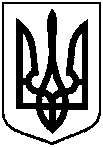  від 10.12.2019 № 729      